ANNUAL REPORT ON THE PROGRESS OF THESIS WORK                              To be attached to your pdf on ADUM for your permission of enrollment   	 	  		 						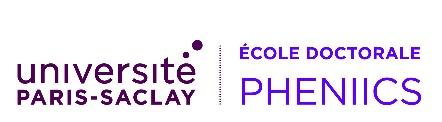 ☐ Mr or ☐ Mrs	Name : ........................................................... Used name : ……………………………………………………………First name : ....................................................................................Date of birth : ………. /………. /………. at : ................................................................... Country: ...............................................Title of the thesis : .............................................................................................................................................................................................................................................................................................................................................................. Doctoral student host laboratory : ................................................................................................................................... DIRECTOR OF THESIS1 : Name : ……………………………………………….. First name : ........................................................................CO-DIRECTOR OF THESIS1 (when the thesis is jointly supervised by 2 thesis directors) :Name : .......................... ............................................................... First name : ........................................................................Establishment : .............................................................................................. Country : ..........................................................ACTIVITY REPORT, for the past academic year :This report, written by the doctoral student, must relate succinctly, in simple terms accessible to a non-specialist, the progress of the work, the orientation followed, the difficulties encountered and the way in which the researcher hopes to resolve them (maximum 30 lines).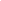 ……………………………………………………………………………………………………………………………………………………………………………………………………………………………………………………………………………………………………………………………………………………………………………………………………………………………………………………………………………………………………………………………………………………………………………………………………………………………………………………………………………………………………………………………………………………………………………………………………………………………………………………………………………………………………………………………………………………………………………………………………………………………………………………………………………………………………………………………………………………………………………………………………………………………………………………………………………………………………………………………………………………………………………………………………………………………………………………………………………………………………………………………………………………………………………………………………………………………………………………………………………………………………………………………………………………………………………………………………………………………………………………………………………………………………………………………………………………………………………………………………………………………………………………………………………………………………………………………………………………………………………………………………………………………………………………………………………………………………………………………………………………………………………………………………………………………………………………………………………………………………………………………………………………………………………………………………………………………………………………………………………………………………………………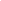 1 Each thesis supervisor must be a professor or equivalent, or holder of an HDR, or holder of a dispensation issued by the Council Scientist-HDR (article 17 of the decree of 07/08/2006 relating to doctoral training)……………………………………………………………………………………………………………………………………………………………………………………………………………………………………………………………………………………………………………………………………………………………………………………………………………….............................................................................................................................................................................................................................................................................................................................................................................................................................................................................................................................................................................................................................................................................................................................................................................................................................................................................................................................................................................................................................................................................................................................................................................................................................................................................................................................................................................................................................................................................................................................................................................................................................................................................................................................................................................................................................................................................................................................................................................................................................................................................................................................................................................................................................................................................................................................................Planned defense date : ………. /………. / ……….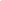 Planned orientation (for doctoral students in the last year of their thesis) ...................................................................................................................................................................................................................................................................................................................................................................................................................................................................................................................................................................................................................................................................................................................................................................................................................................................................Date : ……… /……… / …………Signature of the PhD student	Director of thesisSignatureThe thesis co-supervisor (International co-supervision : refer to the agreement)Signature